П О С Т А Н О В Л Е Н И Е от ____________2018 г.                   № ____Об утверждении   положения о порядке комплектования муниципальных образовательных учреждений, реализующих образовательную программу дошкольного образования в  Спасском муниципальном районе        В соответствии  с  Федеральным законом от 29.12.2012 № 273-ФЗ «Об образовании в Российской Федерации»,  приказом Министерства образования и науки Российской Федерации от 30.08.2013 N 1014 "Об утверждении Порядка организации и осуществления образовательной деятельности по основным общеобразовательным программам - образовательным программам дошкольного образования", приказом Министерства образования и науки Российской Федерации от 08.04.2014 N 293 "Об утверждении Порядка приема на обучение по образовательным программам дошкольного образования", письмом Министерства образования и науки Российской Федерации от 08.08.2013 N 08-1063 "О рекомендациях по порядку комплектования дошкольных образовательных учреждений",   руководствуясь Уставом муниципального образования – Спасский муниципальный район Рязанской области, администрация Спасского района ПОСТАНОВЛЯЕТ:  Утвердить положение о порядке комплектования муниципальных образовательных учреждений, реализующих образовательную программу дошкольного образования в  Спасском муниципальном районе, согласно приложению.Настоящее постановление подлежит официальному опубликованию.  Контроль за   исполнением настоящего постановления возложить на заместителя главы администрации по безопасности и социальной политике В.И. Епишкина.    Глава администрации района                                    И.В. Собчаков Согласовано:  Зам. главы администрации по безопасности   и социальной политике                                                           В.И. ЕпишкинРуководитель аппарата администрации                                 С.А. Гераскин  И.о. начальника отдела правовой  и кадровой 	                      работы                                                                                     С.А. КосачевРазослать:  дело, В.И. Епишкину,    районная Дума, упр. образованияПодготовил начальник Управления образования администрации			Спасского района:                                                                                        И.Ю. Минин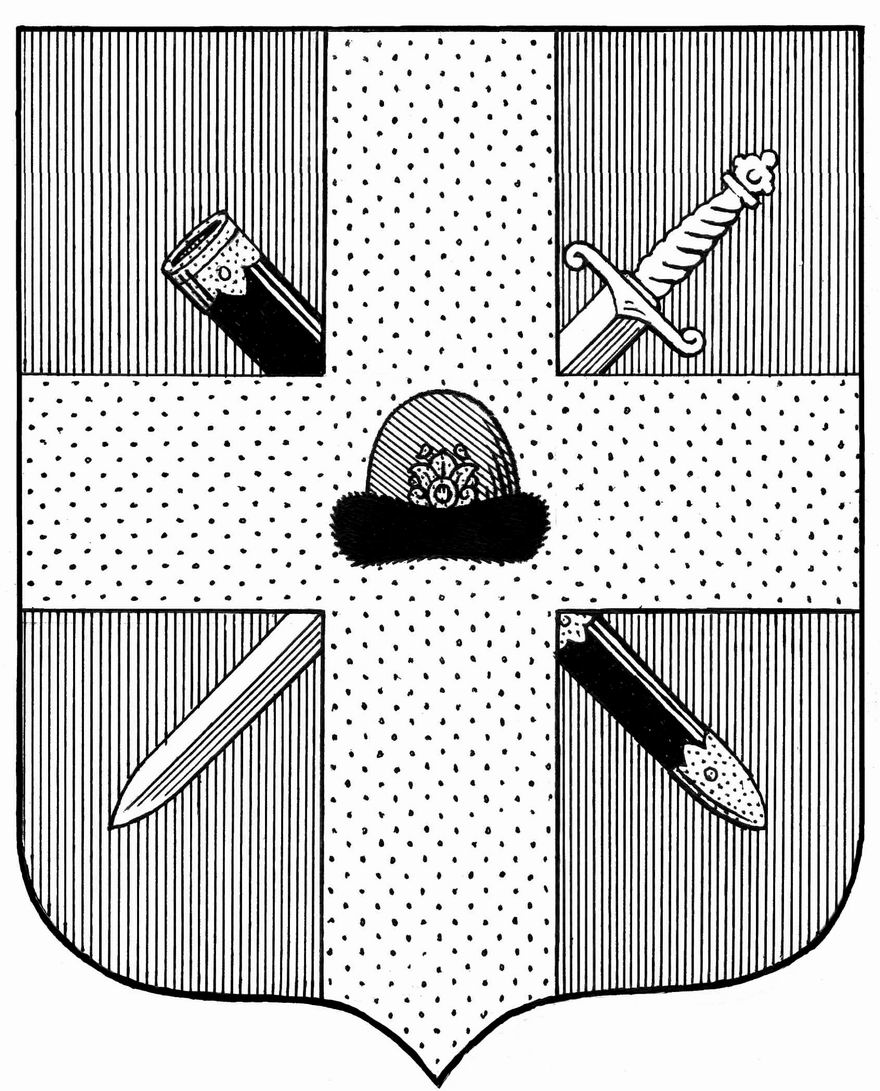   АДМИНИСТРАЦИЯ  МУНИЦИПАЛЬНОГО  ОБРАЗОВАНИЯ –СПАССКИЙ  МУНИЦИПАЛЬНЫЙ  РАЙОН  РЯЗАНСКОЙ  ОБЛАСТИ